ГОРІШНЬОПЛАВНІВСЬКА МІСЬКА РАДА КРЕМЕНЧУЦЬКОГО РАЙОНУ ПОЛТАВСЬКОЇ ОБЛАСТІ(Одинадцята сесія восьмого скликання)РІШЕННЯ17 серпня 2021Про внесення доповнення до рішення 9 сесіїГорішньоплавнівської міської радиКременчуцького району Полтавської області 8 скликання від 18.05.2021 «Про заходи щодозабезпечення доступним житлом учасників
АТО/ООС та членів їх сімей Горішньоплавнівської територіальної громади на 2021-2025 роки»	На виконання власних повноважень, зазначених у статті 26 Закону України «Про місцеве самоврядування в Україні», враховуючи пропозиції постійних комісій з питань комунальної власності та приватизації (протокол 
№ 9 від 04.08.2021) та з питань економічної політики, бюджету, фінансів, підприємницької діяльності та здійснення регуляторної політики (протокол 
№ 10 від 06.08.2021), Горішньоплавнівська міська рада Кременчуцького району Полтавської областіВИРІШИЛА:1. Доповнити розділ 2 Порядку забезпечення доступним житлом учасників АТО/ООС та членів їх сімей Горішньоплавнівської територіальної громади, затверджений рішенням дев’ятої сесії Горішньоплавнівської міської ради Кременчуцького району Полтавської області восьмого скликання від 18.05.2021 «Про заходи щодо забезпечення доступним житлом учасників АТО/ООС та членів їх сімей Горішньоплавнівської територіальної громади на 2021-2025 роки» абзацом 21 такого змісту:«Черговість отримання бюджетної фінансової допомоги на придбання житла визначається відповідно до черговості включення до переліку осіб, які виявили бажання взяти участь у Програмі, з урахуванням дати та часу подання заяви на отримання бюджетної фінансової допомоги на придбання житла з повним переліком документів.У разі одночасного подання заяви кількома заявниками перевага в отриманні бюджетної фінансової допомоги на придбання житла надається заявнику, що перебуває на квартирному обліку, з урахуванням часу перебування на такому обліку. У разі одночасного подання заяви кількома заявниками, які не перебувають на квартирному обліку питання черговості отримання бюджетної фінансової допомоги на придбання житла вирішується на засіданні чергової сесії Горішньоплавнівської міськради».2. Абзаци 21-31 вважати абзацами 22-32 відповідно.Міський голова			(підписано)		    Дмитро БИКОВ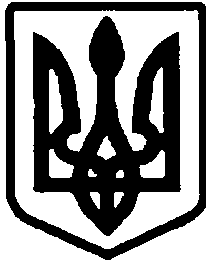 